附件1：附件2：福建师范大学网络教育与函授教育课程考试过程应急预案(试行)第一章 总则第一条 为保证福建师范大学网络教育与函授教育课程考试的顺利进行，及时预防和有效处理考试过程中的突发事件，根据《国家教育考试突发事件应急处置预案实施办法》及有关规定，制订本预案。第二章 应急预案适用范围第二条 应急预案适用范围：本预案适用于福建师范大学网络教育与函授教育课程考试所遇到的突发事件。本预案的突发事件分为重大事件和一般事件。（一）重大事件包括：1、战争、地震、台风、洪水、火灾或其他不可预见的自然灾害。2、突发性恐怖事件或大面积爆发传染病。3、由于自然灾害、交通事故或故障、考试组织和管理或其他原因，导致试卷不能按时运抵考点或者大量考生无法按时到达考点。4、由于试卷在印刷、运输、考前保管等环节发生试卷被盗、丢失、被私自拆启或其他原因造成的试卷泄密。5、由于考试期间发生考生集体作弊，集体罢考，集体闹事，围攻、冲击考点，殴打考点工作人员，损毁公共财产等情况导致考点秩序混乱，管理失控。6、其他不可预测的重大事件。（二）一般事件包括：1、试卷启封后，发现试卷科目与本场考试科目不符，或者试卷数量与考场编排不符，或者试卷有缺页、漏印、重影、损坏等情况。2、考试过程中，发现试卷试题出现明显错误。3、语言听力考试过程中，出现内容明显错误、语音介质放音不正常或语音设备发生故障。4、其他不可预测的一般事件。第三章 应急处理原则与办法第三条 应急处理原则与办法1、处理福建师范大学网络教育与函授教育课程考试突发性事件，应坚持“及时报告，统一指挥，分级负责”的原则。发生突发性事件应在第一时间内向学院教学部报告，根据事件类型立即启动相应预案。2、处理福建师范大学网络教育与函授教育课程考试突发性事件应坚持“以人为本，化解矛盾”的原则。加强正面宣传，积极教育引导，稳定考生情绪，及时化解矛盾，为处理突发事件赢得最佳时机，把事故的损失和影响降到最低限度。3、加强宣传教育。积极向考务人员和考生宣传有关考试的法律法规、保密安全管理制度和诚信考试，提高他们的遵纪守法意识、安全防范意识和诚信考试意识。4、保证渠道畅通，反应快速。学院教学部值班人员在考试期间的通讯工具要保持24小时畅通。发生突发事件时，应及时向学院分管领导汇报，由学院统一组织和指挥各方面力量处理突发事件，控制局面，防止事态扩展。5、突发事件发生时，网络与继续教育学院派出的巡考员应在第一时间向学院教学部报告，学院教学部向学院分管领导报告，学院立即组织会商，做出决定（派员第一时间赶赴现场，向上级领导报告，启动应急预案等）。第四章 重大事件应急预案处理第四条 福建师范大学网络教育与函授教育课程考试过程中发生重大事件，考点应第一时间向学院教学部汇报；学院教学部根据事件的实际情况制定有效方案向学院党政领导班子报告，经学院党政领导班子同意，于第一时间通知考点采取措施。第五条 发生重大事件时，学院教学部向学院领导汇报，并根据实际情况作出以下决定：1、全国停考或缓考的决定；2、局部地区停考或缓考的决定；3、针对未及时邮寄到达试卷，学院启用PDF版本电子档备用卷，考点负责按需影印；4、其他处理方案。第五章 一般事件应急预案处理第六条 发生一般事件时，考点应第一时间向学院教学部报告，教学部向学院分管领导汇报并通知考点采取相应措施给予处理。第七条 试卷启封前发现试卷袋口或密封条有异常现象。暂停拆封，立即报告考点主考。主考与该考场监考员共同将异常情况如实记录在案，监考员继续启封分发试卷，主考应立即报告学院教学部并查明原因。第八条 试卷启封时发现内装试卷与所考科目不符，或发现部分试卷错装，立即装回试卷袋内。马上报考点主考，安排考生在考场等候。监考和考生均不得离开考场。主考立即上报学院教学部，根据学院教学部指示组织好该科目的考试。同时将错装试卷密封收回保密室;为此延误考生考试时间的应按时补足。第九条 试卷、答题卡数量缺少，类型不符；试卷破损，漏装；试卷印刷不清或有错误；学生笔误，作答错误，影响阅卷。（一）试卷数量缺少、破损、漏装，由主考报告学院教学部，经学院教学部核实后，在主考监督下，主考和监考 2 人同时在场，对备用卷按数量复印后，发给考生答题。无备用卷，由学院教学部发该课程考试电子档至考点邮箱，在主考监督下，主考和监考 2 人同时在场，根据数量进行打印。（二）答题卡数量缺少、破损、漏装，由主考报告学院教学部，经学院教学部核实后，按需使用备用答题卡。（三）使用复印试卷、启用备用试卷答题卡的程序1、严禁私自复印考试课程答题卡、备用答题卡。2、由监考报主考需使用试卷、备用答题卡的原因和数量。3、主考经核实后，报学院教学部同意后，方可以打印课程考试试卷、使用备用答题卡。4、作废的试卷、答题卡应注明“作废”字样，放入备用答题卡卷袋内。主考应在备用答题卡试卷袋上写明使用试卷、备用答题卡卷原因及考试科目类型。5、监考应在《考场登记表》的“备注”栏内，记录备用卷使用的情况。第十条 考生反映试题错误且无勘误表，考生在答题时，对试题内容有疑问的一律按卷作答。属于特殊情况的，立即上报学院教学部。第十一条 发现个别考生抄袭、偷看、传递、夹带等舞弊行为，及时制止，收缴有关违纪材料，如实填写“福建师范大学网络与继续教育学院课程考试违规考生简况表”，并在答题卡卷的主观题目答题区明显区域标注“违规”字样，按《福建师范大学网络教育与函授教育考试违规作弊认定与处理办法》给予处理。第十二条 发生较大面积的违规舞弊事件监考老师应及时报告考点主考，同时组织力量制止，按《福建师范大学网络教育与函授教育考试违规作弊认定与处理办法》严肃查处，并第一时间向学院教学部报告。第十三条 考生发生晕场、疾病的情况，先报告主考。能坚持本场考试的，鼓励其坚持考试；难以坚持者，劝其退场治疗。第十四条 考生在答卷上书写的姓名、准考证号、座位号与考生本人不符，及时予以纠正，不听劝阻者，待该科考试结束后，将其带到主考室进行处理。详细调查，核实情况。如系换卷、替考等违纪行为，按规定如实填写“福建师范大学网络与继续教育学院课程考试违规考生简况表”，并在答题卡卷的主观题答题区标注“违规”字样。第十五条 考生无意弄脏或损坏试卷，要求更换，监考老师应向主考申请使用备用答题卡卷，核实情况后，确系需要更换的给予更换，并在答题卡袋上《考场登记表》的“备注”栏内，记录备用卷使用的情况。第十六条 考生带走试卷、答题卡卷，未出考场的立即收回;已离开考场的，立即报告主考，必须追回带走的试卷、答卷、并做好记录按《福建师范大学网络教育与函授教育考试违规作弊认定与处理办法》给予处理。第六章  附则第十七条 本预案自公布之日起执行。本预案的最终解释权归福建师范大学网络与继续教育学院。福建师范大学网络与继续教育学院                                          2018年7月5日附件3：主考、副主考岗位职责1.主考应负责本考点的全面工作，主持本考点的考试管理工作；副主考协助主考管理工作。    2.负责选聘、培训和管理监考员及其他相关考试工作人员。3.负责组织布置考点、考场等各项考前准备工作。4.掌握考试时间和关键设备管理，确保开考、终考时间准确。5.组织开展对考务工作人员、监考员和考生进行违禁物品检查工作和对考生的身份验证工作。6.向各考场监考员分发当科考试科目的试卷、答题卡、条形码、草稿纸和考试用品。7.安排专人督促考生在规定的时间内进入考场考试。8.负责本考点备用试卷、余卷的管理。9.负责本考点考生违规行为的认定。10.负责本考点终止违规考生考试、工作人员继续参加考务工作及对突发事件的处理。11.巡考考场、检查考场考试情况以及监考人员的工作情况。12.负责本考点答卷接收、回收和运送的组织工作。13.负责组织好本考点的安全保卫工作。14.负责本考点的考试情况总结、汇报工作。考务人员职责组织实施考试过程中的考务工作。安排考场，选调监考人员和工作人员。配合主考、副主考对监考人员和工作人员进行培训，明确工作职责，掌握工作要点，规范操作要领，做好监考工作。负责考生入场，考试开始，考试终了信号的发出。明确收发各类工作人员工作标志。检查考点考场考前布置工作。准备拆封试题、密封试卷所需用品、用具。接收、保管、分发、回收试卷、答题卡，严格履行交接手续。准备分发“考场记录”、备用试卷封面封条，分发收回草稿纸。统计本考点缺考情况及违纪作弊情况，每日考试完毕，及时向主考汇报考试情况。检查试卷排列顺序，负责试卷密封的检查验收。根据主考、副主考要求处理或者参与处理发生的突发、偶发事件，并做出考试考务报告。监考人员职责一、监考人员考前必须参加培训工作，首先了解本次考试的要求，掌握所在考场的情况，按监考工作操作规程要求，认真作好考试前的检查准备工作。二、每考室两位监考人员同时到主考室领取试卷，在考试开始前15分钟进入考场，检查学生证件，要求考生将不准带入考场的物品放到指定位置，待学生坐定后，宣读考生守则。一般在考试前5分钟，拆封并分发试卷。三、考试开始后，监考人员须逐一检查考生准考证（或学生证）与身份证是否相符，检查考生填写在试卷上的姓名、学号等是否与准考证（或学生证）相符，如不相符应立即查明原因并做出相应处理。四、监考人员不得携带手机等通讯工具进入考场，在考场内不准吸烟，不准谈笑，不准阅读书报，不准抄题、作题，不准将试卷传出考场。监考人员有权制止与本考场无关的人员进入考场。五、考试开始30分钟后，监考人员可以清点考生人数，登记缺考人姓名、学号。六、监考人员对违纪考生应及时提出口头警告，发现考生违纪，监考人员须立即认定违纪事实，告知违纪考生，并将违纪事实如实记录在《考场记录》中。考试结束，在违纪试卷、答题卡上注明“违纪”字样，并及时把违纪名单交主考及巡考员。七、考试终了前15分钟，监考人员应向考生报告时间。考试终了时间一到，监考人员宣布停止答卷，迅速收齐试卷，仔细清点，逐一检查试卷填写的姓名、学号无误后，令考生离开考场，监考人员应在考场将试卷按学号简单装订后，装入试卷袋内，如实填写试卷袋上《考场情况报告单》，试卷袋密封完毕后，交考务人员妥善保管。八、监考人员既要严格地维持考场纪律，又要热情地关心考生，准确、恰当、公正地处理好考试中出现的问题，保证考试工作的顺利进行。九、监考人员发现有泄露试题现象或临时发生难以处理的问题等，应立即向考点主考或巡考人员报告。十、监考人员要严格履行监考职责，不许擅离职守，不得自行变更考试时间，不得营私舞弊。违者，要按规定给予严肃处理。考场规则第一条  考生应诚信应考，杜绝违纪舞弊，自觉服从考试工作人员管理，不得以任何理由妨碍考试工作人员履行职责，不得扰乱考场及其他考试工作场所的秩序。第二条  考前20分钟，考生持《准考证》或《学生证》和《二代居民身份证》（或军人身份证）进入考室。应主动接受监考员按规定进行的身份验证和考试违禁物品检查。《二代居民身份》证丢失的，应持由当地派出所出具带照片且在照片上加盖压脚公章的户籍证明。考生入场后，应对号入座，并将本人的学生证、身份证同时放在考桌的左上角。第三条  不允许考生着制服进入考场；考场内应关闭手机等通信工具，并交由监考员统一保管；只准带必需的文具（如钢笔、圆珠笔、三角板、圆规等）。不允许携带与考试有关的任何书籍、资料、报刊、笔记、草稿纸等（开卷考试的科目除外）。以上物品应存放在考场内统一规定的位置。第四条  考试信号发出后才能开始答题。考生只能在试卷规定的位置填写姓名、学号(准考证)，不准在试卷密封线以外填写姓名、考号或作任何标记。第五条  考生迟到30分钟不准进入考场。考试进行30分钟后才准交卷出场。出场后不准重返考场。第六条  考生答卷一律用蓝、黑色钢笔或圆珠笔，字迹要工整、清楚。答题不准书写在非正式试卷纸（草稿纸等）上。第七条  考生在考场内必须保持安静，不得吸烟，不得喧哗，不得交头接耳，不得互相暗示、打手势、左顾右盼，不得偷看他人答卷，不得交换试卷，不得冒名顶替，不得将试卷和草稿纸带走，不得撕毁试卷。第八条  考生提问须先举手，得到允许后，可询问有关试卷字迹不清，卷面缺损、污染等不涉及试题内容的问题。第九条  考试结束，考生应立即停止答卷，将试卷翻放，等监考老师收齐试卷并确认无误后，方可有秩序地离开考场。第十条  考生如不遵守考场规则，不服从考试工作人员管理，有违纪、作弊等行为的，按《福建师范大学网络与继续教育学院考试违规作弊认定和处理办法》等有关规定进行处理。福建师范大学网络与继续教育学院期末考试值班电话：0591-834590790591-83446111转60000591-83446111转6001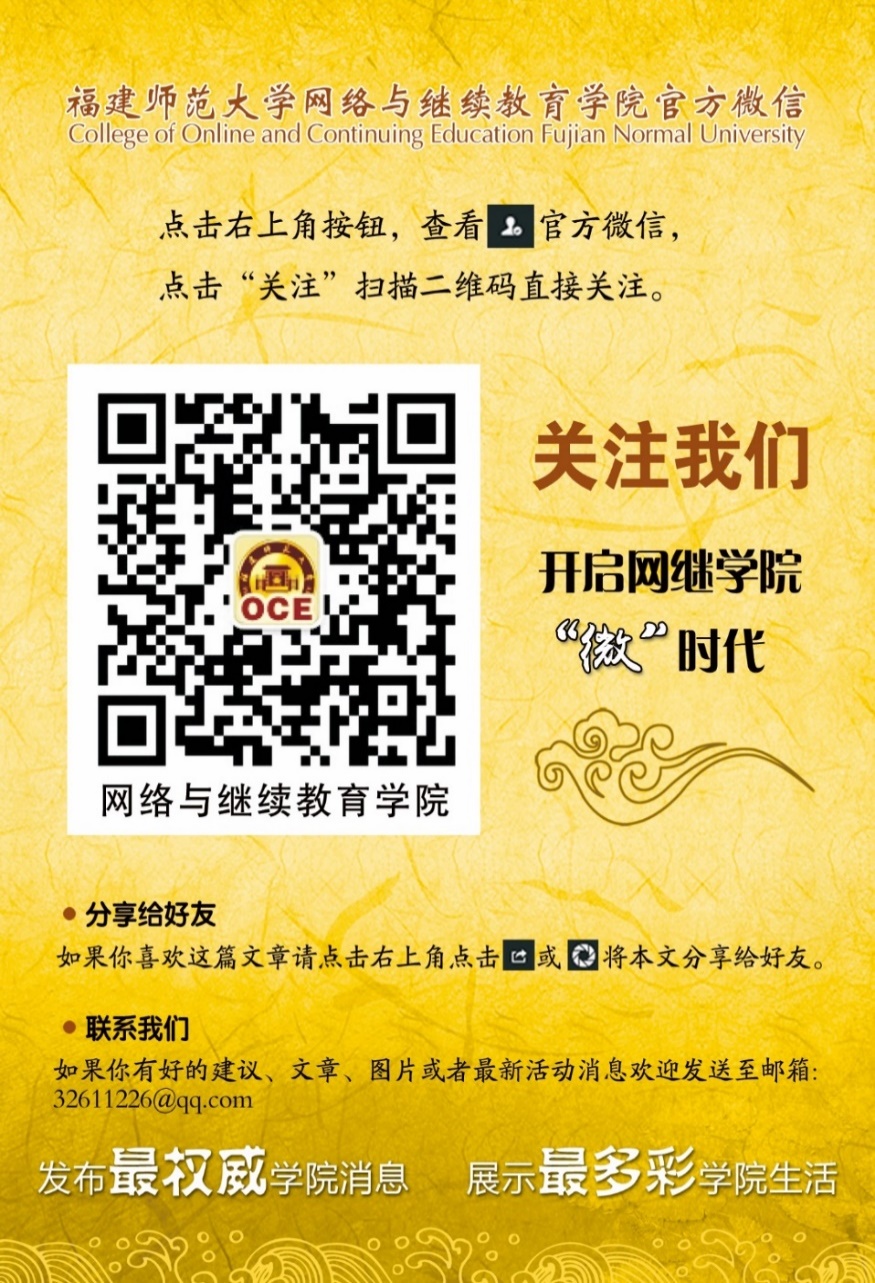 2019-2020学年第一学期期末考试网络教育（业余）正考课程安排表2019-2020学年第一学期期末考试网络教育（业余）正考课程安排表2019-2020学年第一学期期末考试网络教育（业余）正考课程安排表2019-2020学年第一学期期末考试网络教育（业余）正考课程安排表2019-2020学年第一学期期末考试网络教育（业余）正考课程安排表注：非本考试批次考生，考试时间由各考点另行通知。注：非本考试批次考生，考试时间由各考点另行通知。注：非本考试批次考生，考试时间由各考点另行通知。注：非本考试批次考生，考试时间由各考点另行通知。注：非本考试批次考生，考试时间由各考点另行通知。考试日期场次时间考试课程考试形式2020-02-22第1场次08:00-09:40C++语言程序设计闭卷2020-02-22第1场次08:00-09:40JAVA程序设计闭卷2020-02-22第1场次08:00-09:40儿童游戏理论闭卷2020-02-22第1场次08:00-09:40法学概论闭卷2020-02-22第1场次08:00-09:40复变函数闭卷2020-02-22第1场次08:00-09:40公共政策概论闭卷2020-02-22第1场次08:00-09:40公务员应试技巧闭卷2020-02-22第1场次08:00-09:40管理会计闭卷2020-02-22第1场次08:00-09:40国际私法闭卷2020-02-22第1场次08:00-09:40计算机体系结构闭卷2020-02-22第1场次08:00-09:40计算机原理与接口技术闭卷2020-02-22第1场次08:00-09:40教育统计与测量评价闭卷2020-02-22第1场次08:00-09:40进化生物学闭卷2020-02-22第1场次08:00-09:40旅行社经营与管理闭卷2020-02-22第1场次08:00-09:40旅游管理专业英语闭卷2020-02-22第1场次08:00-09:40日语（一）闭卷2020-02-22第1场次08:00-09:40社会保障政策与管理闭卷2020-02-22第1场次08:00-09:40生物化学闭卷2020-02-22第1场次08:00-09:40生物统计学闭卷2020-02-22第1场次08:00-09:40实变函数闭卷2020-02-22第1场次08:00-09:40世界经济闭卷2020-02-22第1场次08:00-09:40数学建模闭卷2020-02-22第1场次08:00-09:40数字逻辑闭卷2020-02-22第1场次08:00-09:40体育管理学闭卷2020-02-22第1场次08:00-09:40体育市场营销闭卷2020-02-22第1场次08:00-09:40统计学闭卷2020-02-22第1场次08:00-09:40投资银行经营与管理闭卷2020-02-22第1场次08:00-09:40网络信息安全闭卷2020-02-22第1场次08:00-09:40网页设计技术闭卷2020-02-22第1场次08:00-09:40现代语言学闭卷2020-02-22第1场次08:00-09:40刑法学闭卷2020-02-22第1场次08:00-09:40形势与政策闭卷2020-02-22第1场次08:00-09:40仪器分析闭卷2020-02-22第1场次08:00-09:40英汉互译闭卷2020-02-22第1场次08:00-09:40中国传统文化闭卷2020-02-22第1场次08:00-09:40中国法制史闭卷2020-02-22第1场次08:00-09:40中级有机化学闭卷2020-02-22第1场次08:00-09:4020世纪中国文学研究专题开卷2020-02-22第1场次08:00-09:40高频电子线路开卷2020-02-22第1场次08:00-09:40国家税收开卷2020-02-22第1场次08:00-09:40环境化学开卷2020-02-22第1场次08:00-09:40教育科学研究方法开卷2020-02-22第1场次08:00-09:40教育社会学开卷2020-02-22第1场次08:00-09:40金融市场学开卷2020-02-22第1场次08:00-09:40经济法律通论开卷2020-02-22第1场次08:00-09:40跨国公司财务管理开卷2020-02-22第1场次08:00-09:40马克思主义基本原理概论开卷2020-02-22第1场次08:00-09:40民事诉讼法开卷2020-02-22第1场次08:00-09:40热力学与统计物理开卷2020-02-22第1场次08:00-09:40世界现当代史专题开卷2020-02-22第1场次08:00-09:40体育教育学开卷2020-02-22第1场次08:00-09:40文学创作论开卷2020-02-22第1场次08:00-09:40文学艺术产业开卷2020-02-22第1场次08:00-09:40文艺美学开卷2020-02-22第1场次08:00-09:40西方心理学流派开卷2020-02-22第1场次08:00-09:40小学语文教学论开卷2020-02-22第1场次08:00-09:40心理测量学开卷2020-02-22第1场次08:00-09:40学校健康教育学开卷2020-02-22第1场次08:00-09:40幼儿教育科学研究方法开卷2020-02-22第1场次08:00-09:40灾害地理学开卷2020-02-22第1场次08:00-09:40证券投资学开卷2020-02-22第1场次08:00-09:40中外幼儿教育史开卷2020-02-22第1场次08:00-09:40综合自然地理开卷2020-02-22第1场次08:00-09:40组织行为学开卷2020-02-22第1场次08:00-09:40听力口译（一）听力2020-02-22第2场次10:10-11:50Linux操作系统管理闭卷2020-02-22第2场次10:10-11:50财务管理（旅游）闭卷2020-02-22第2场次10:10-11:50初等数论闭卷2020-02-22第2场次10:10-11:50地理教育学闭卷2020-02-22第2场次10:10-11:50概率论闭卷2020-02-22第2场次10:10-11:50高等数学（一）闭卷2020-02-22第2场次10:10-11:50公共危机管理闭卷2020-02-22第2场次10:10-11:50国际结算闭卷2020-02-22第2场次10:10-11:50国际政治学闭卷2020-02-22第2场次10:10-11:50会计学原理闭卷2020-02-22第2场次10:10-11:50基础会计闭卷2020-02-22第2场次10:10-11:50健身运动理论与实践闭卷2020-02-22第2场次10:10-11:50结构化学闭卷2020-02-22第2场次10:10-11:50经济地理学闭卷2020-02-22第2场次10:10-11:50日语（二）闭卷2020-02-22第2场次10:10-11:50软件过程管理闭卷2020-02-22第2场次10:10-11:50审计学闭卷2020-02-22第2场次10:10-11:50思想政治教育原理与方法闭卷2020-02-22第2场次10:10-11:50物理化学闭卷2020-02-22第2场次10:10-11:50细胞生物学闭卷2020-02-22第2场次10:10-11:50线性代数与概率统计闭卷2020-02-22第2场次10:10-11:50学前儿童数学教育闭卷2020-02-22第2场次10:10-11:50英语写作闭卷2020-02-22第2场次10:10-11:50幼儿园教育闭卷2020-02-22第2场次10:10-11:50中国古代文学史（一）闭卷2020-02-22第2场次10:10-11:50中国教育简史闭卷2020-02-22第2场次10:10-11:50中学历史教材教法闭卷2020-02-22第2场次10:10-11:50管理心理学开卷2020-02-22第2场次10:10-11:50教育学开卷2020-02-22第2场次10:10-11:50生物教学论开卷2020-02-22第2场次10:10-11:50实验物理导论开卷2020-02-22第2场次10:10-11:50数据库管理与应用开卷2020-02-22第2场次10:10-11:50数据库应用开卷2020-02-22第2场次10:10-11:50数学物理方法开卷2020-02-22第2场次10:10-11:50思想政治教育案例分析开卷2020-02-22第2场次10:10-11:50体育社会学开卷2020-02-22第2场次10:10-11:50语言与文化开卷2020-02-22第2场次10:10-11:50中国古代史专题开卷2020-02-22第2场次10:10-11:50中国现当代散文研究开卷2020-02-22第2场次10:10-11:50中学化学实验研讨开卷2020-02-22第3场次14:00-15:40财务会计（上）闭卷2020-02-22第3场次14:00-15:40常微分方程闭卷2020-02-22第3场次14:00-15:40数学分析选讲闭卷2020-02-22第3场次14:00-15:40无机化学闭卷2020-02-22第3场次14:00-15:40学前儿童艺术教育闭卷2020-02-22第3场次14:00-15:40中国当代经济问题研究闭卷2020-02-22第3场次14:00-15:40中级无机化学专题闭卷2020-02-22第3场次14:00-15:40财务管理开卷2020-02-22第3场次14:00-15:40电动力学开卷2020-02-22第3场次14:00-15:40发育生物学开卷2020-02-22第3场次14:00-15:40国际经济法开卷2020-02-22第3场次14:00-15:40人文地理学开卷2020-02-22第3场次14:00-15:40体育史开卷2020-02-22第3场次14:00-15:40学前儿童科学教育开卷2020-02-22第3场次14:00-15:40中国政治制度史开卷2020-02-22第3场次14:00-15:40听力口译（二）听力2020-02-22第3场次14:00-15:40听力口译（三）听力2020-02-22第4场次16:10-17:50财务会计（下）闭卷2020-02-22第4场次16:10-17:50近世代数闭卷2020-02-22第4场次16:10-17:50量子力学闭卷2020-02-22第4场次16:10-17:50体育保健学闭卷2020-02-22第4场次16:10-17:50中学思想政治教育学科论闭卷2020-02-22第4场次16:10-17:50化工基础开卷2020-02-22第4场次16:10-17:50企业会计开卷2020-02-23第5场次08:00-09:40国际贸易理论与实务开卷2020-02-23第5场次08:00-09:40金融学开卷